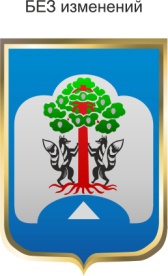 ОТЧЕТо социально-экономическом развитии муниципального образования Сосновское сельское поселение муниципального образования Приозерский муниципальный район Ленинградской области за 2022 год и задачах на 2023 годДобрый день, уважаемые депутаты, жители Сосновского сельского поселения!Представляю вашему вниманию отчёт о работе администрации Сосновского сельского поселения за 2022 год и основные планы работы администрации на 2023 год.  Год выдался сложным и неоднозначным, несмотря на ограничения и различные внешние факторы  деятельность администрации поселения не прерывалась и осуществлялась в полном объеме, все запланированные мероприятия были выполнены. ДемографияВ 2022 году в поселении сложилась следующая демографическая ситуация: родилось 94 ребенка.Количество умерших в 2022 году составило – 132 человек. По данным на 01 января 2023 года в 9 населённых пунктах проживает 11 тысяч 433 человек.Малые и средние предприятияМалый бизнес – это значимый и перспективный сектор местной экономики. Он обеспечивает работой жителей поселения и занимает устойчивые позиции в экономике. На территории МО Сосновское сельское поселение осуществляют предпринимательскую деятельность 305 предприятий, из них индивидуальных предпринимателей - 253, прочие формы – 52 единицы (ООО, ЗАО и др.). Увеличивается количество самозанятых граждан, налоговый режим для них действует только 3 года, наши односельчане выбирают именно его и ведут свой бизнес легально.В 2022 году созданы 7 субъектов малого предпринимательства. Из них: Индивидуальные предприниматели – 6, 1 юридическое лицо форме ООО– 1. Прекратили деятельность (закрылись) в 2022 году: 1 индивидуальный предприниматель, приостановила деятельность 1 организация.Основными видами экономической деятельности малого и среднего бизнеса в поселении являются: производство (обрабатывающее и сельскохозяйственное), торговля, общественное питание, сфера услуг, строительство, гостиницы .В целях формирования благоприятных условий для развития малого и среднего бизнеса Администрация поселения совместно с областными и районными органами власти в течение 2022 года реализовывала различные меры по поддержке субъектов малого и среднего предпринимательства. В отчетном году поддержка субъектов малого и среднего предпринимательства в Сосновском сельском поселении осуществлялась в соответствии с Подпрограммой «Развитие и поддержка малого и среднего предпринимательства на территории муниципального образования Сосновское сельское поселение на 2022 – 2024 годы» муниципальной программы «Устойчивое общественное развитие в муниципальном образовании Сосновское сельское поселение на 2022 -2024 годы» (далее – Подпрограмма).Для реализации комплекса мер и обеспечения равного доступа субъектов предпринимательской деятельности к получению поддержки, предусмотренные Программой средства бюджета, были освоены в полном объеме.По направлению Формирование благоприятной среды для развития предпринимательства: содействие росту конкурентоспособности субъектов малого и среднего предпринимательства Сосновского поселения, содействие в устранении административных барьеров и препятствий, сдерживающих развитие предпринимательства: Продолжил работу координационный совет по взаимодействию местного самоуправления и субъектов малого и среднего предпринимательства. В рамках работы этого совета рассматривались и решались актуальные для предпринимателей вопросы.Субъекты малого и среднего предпринимательства принимают активное участие в получении заказов для государственных и муниципальных нужд, а именно такие предприятия как ИП Богданова Н.И., ИП Визгалова Л., ИП Самоделкина Л.М., АО «Сосновоагроснаб», ИП Мишина Ю.В., ООО «Ландшафт ЭКО»,  ИП Суровцев В.Н., ООО «УК СосновоАгроПромТехника», ИП Подольский А.И.,ООО «МАРЬЯМ», ЗАО «Сосновоагропромтехника», ИП Долгова Ж.Н., ООО «Торговый Дом «Сосновоагроснаб», ИП Шуклина Д.И, ИП Галкина А.В.Предприниматели Сосновского поселения активно участвовали в мероприятиях Программы развития и поддержки малого и среднего бизнеса Ленинградской области и получили из областного бюджета субсидии на общую сумму 5 790 594 рублей, из них: – предоставлена субсидия на возмещения части затрат, связанных с получением сертификатов, на общую сумму 1 928 015 руб. (АО «АЭЛИТА» - 323 325 руб., АО «ПЗ «РАСЦВЕТ» - 1 604 690 руб.); - предоставлена субсидия для возмещения части затрат, связанных с заключением договоров лизинга, на общую сумму 798 085 руб. (АО «АЭЛИТА» - 47 250 руб., ООО «ЭКОТЕХНОЛОГИИ» - 585 030 руб., ООО «ЛАНДШАФТ-ЭКО» - 165 805 руб.); - предоставлена субсидия для возмещения части затрат, связанных с уплатой процентов по кредитным договорам, на общую сумму 845 401 руб. (АО «ПЗ РАСЦВЕТ» - 251 499 руб., АО «АЭЛИТА» - 593 902 руб.); - предоставлена субсидия социальным предприятиям на общую сумму 1 219 093 руб. (ИП Горчаков Владислав Владимирович – 641 628 руб., ООО «ЭПОХА» - 577 465 руб.); - передан грант в форме субсидий субъектам малого и среднего предпринимательства, включенным в реестр социальных предприятий на общую сумму 1 000 000 руб. (ИП Горчаков Владислав Владимирович – 500 000 руб., ООО «ЭПОХА» - 500 000 руб.).По направлению Информационно – консультационная поддержка: Оказаны консультативные, информационные услуги, методическая помощь субъектам малого бизнеса  и гражданам по общим вопросам осуществления предпринимательской деятельности бизнес-планированию, регистрации предприятий и индивидуальной деятельности, оказана консультационная помощь в выборе организационно-правовой формы предпринимательской деятельности, а так же выбор систем налогообложения, оказана помощь субъектам малого бизнеса в оформлении бухгалтерской отчетности, проведена деятельность по информации о мерах государственной поддержки малого бизнеса, о конкурсах, выставках и семинарах, проводимых для малого бизнеса как на районном, так и на областном уровне по участию в Программах по поддержке малого, среднего предпринимательства Ленинградской области, в том числе в АПК ЛО. По результатам этого мероприятия субъекты малого бизнеса и граждане получили 93 консультации.По направлению Имущественная поддержка субъектов малого и среднего предпринимательства: Администрацией сформирован перечень муниципального  имущества, находящегося в собственности муниципального образования Сосновское сельское поселение муниципального образования Приозерский муниципальный район Ленинградской области  и свободного от прав третьих лиц (за исключением имущественных прав субъектов малого и среднего предпринимательства), предназначенного для предоставления во владение и (или) в пользование на долгосрочной основе субъектам малого и среднего предпринимательства и организациям, образующим инфраструктуру поддержки субъектов малого и среднего предпринимательства.По направлению Содействие в доступе субъектов малого и среднего предпринимательства к финансовым и материальным ресурсам: было проведено консультирование субъектов малого бизнеса по выбору схем кредитования, облегчение доступа к кредитным ресурсам, получению льготных займов. По результатам этого мероприятия субъектами малого бизнеса получены льготные микрозаймы в Фонде развития бизнеса МО Приозерский муниципальный район.В целях развития торговой деятельности на территории муниципального образования Сосновское сельское поселение муниципального образования Приозерский муниципальный район Ленинградской области, обеспечения стабильности прав хозяйствующих субъектов, осуществляющих торговую деятельность, возможности долгосрочного планирования и ведения ими своего бизнеса, в соответствии с Федеральным законом от 28.12.2009 года № 381-ФЗ.Продукты и товары массового спроса, бытовые услуги – все это необходимо каждой семье. В нашем поселении открыты и действуют 5 сетевых федеральных торговых объекта. Для нашего поселения это хороший показатель.В целях удовлетворения спроса населения в продовольственных, промышленных, сельскохозяйственных товарах, в поселении проводятся универсальные ярмарки.Утвержден административный регламент предоставления муниципальной услуги: В схеме размещения нестационарных торговых объектов (НТО) определено 31 место для размещения, из них 26 осуществляют торговую деятельность, 5 - свободны, данная схема размещена на сайте Сосновского сельского поселения.В конкурсе профессионального мастерства, регионального этапа Всероссийского конкурса «Лучший социальный проект года» в 2022 году 1 место занял предприниматель Сосновского сельского поселения Горчаков Владислав Владимирович.Традиционно представители малого и среднего бизнеса активно участвуют в организации и проведении муниципальных мероприятий культурной и физкультурно-оздоровительной сферы; оказывают благотворительную и спонсорскую помощь беженцам, которые впоследствии становятся нашими односельчанами; а также проявляют неравнодушие и гражданскую позицию, оказывая материальную и финансовую помощь в приобретении гуманитарной помощи для мобилизованных земляков.Своей поддержкой Вы вносите неоценимый вклад в развитие поселения, сохраняете традиции меценатства.Администрация выражает искреннюю благодарность и надеется на наше дальнейшее сотрудничество!Социальная сфераНа территории поселения находятся 5 дошкольных учреждений, Сосновский центр образования, Кривковская начальная школа, Сосновская участковая больница, ФАПы в д.Кривко и Снегирёвка, Сосновская Детская школа искусств. Материально-техническая база образовательных учреждений и учебно-методическое обеспечение соответствуют требованиям реализуемой образовательной программы, обеспечивают повышение мотивации участников образовательного процесса на личностное саморазвитие, самореализацию и самостоятельную творческую активность.Работа по обращениям граждан     Администрацией МО Сосновское сельское поселение в 2022 году принято 710 заявлений, жалоб, обращений и писем от граждан. По заявлениям и обращениям, требующим рассмотрения на месте выезжали специалисты по вопросам ЖКХ, земельного отдела, специалисты по жилищным и социальным вопросам. Выписки из Правил землепользования и застройки, отвод дополнительного участка направлялись в районную администрацию, так как эти вопросы не входят в полномочия администрации сельского поселения. Обращения граждан, касающиеся компетенции управляющих компаний, направлялись в УК, и соответственно в дорожный и строительный комитеты правительства Ленинградской области, если обращения требовали вмешательства этих подразделений, а также в комитеты и службы администрации муниципального образования Приозерский муниципальный район. Из 710 заявлений и обращений, поступивших в 2022 году, было принято: (МОЖНО НЕ ЧИТАТЬ ЕСТЬ СЛАЙД):1.   Заявлений по земельным вопросам 331: из них были обращения по  рассмотрению спорных вопросов по нарушению границ участков и различные вопросы по земле - 32, о внесении дополнений и изменений в Генеральный план Сосновского сельского поселения и предоставление выписки из правил застройки и землепользования - 46, о присвоении почтового адреса дому и земельному участку – 183, предоставление выкопировки  - 70. 2. Заявления по вопросам  ЖКХ  в 2022 году было зарегистрировано – 35, из них : электроснабжение домов, ремонт жилого фонда, водоснабжение, установка приборов учета.                                   3. Благоустройство территорий поселения: обращений за 2022 год принято – 43, в том числе по вопросам уборки стихийных свалок, в том числе на кладбище, переносу мусорных контейнеров, о затоплении земельного участка. 4. По жилищным вопросам принято в  2022 году 107 заявления, из них о признании нуждающимися в жилых помещениях- 12 человек, об улучшении жилищных условий -9 жителей, о заключении договоров социального найма обратилось 33 человека,  по приватизации жилья было 19 заявлений, о переводе нежилого/жилого помещения в жилое /нежилое принято  19 заявлений, о постановке на жилищный учет и о снятии с учета  обратилось  15 человек.  5.  Жалоб на плохое состояние дорог в 2022 году поступило от 67 жителей поселения. Речь шла о грейдированиии и подсыпке грунтовых дорог, восстановлении после прокладки водопроводных сетей и газовых труб. Во вновь отведенных массивах, где дорог нет вообще.6. Обращений жителей по восстановлению уличного освещения  -  46, это освещение  улиц в поселении, замена светильников на столбах.7. Заявлений на снос сухих или угрожающих  деревьев было принято от 35 граждан, по вопросам газификации поступило 7 обращений.8. Остальные заявления и жалобы от граждан можно отнести  к категории «разное». По вопросам о похоронных услугах обратилось 132 человека, о содержании животных и уходу за ними (запах) - 8 человек, также вопросы о предоставление места для торговой точки,  семейные споры, нарушение соседями  тишины и покоя в ночное время, по оплате за мусор и другие – 25 человек. Вся информация своевременно и в полном объеме размещается на сайте администрации, на страницах социальных сетей и в различных средствах массовой информации. В 2022 году зарегистрировано 260 нотариальных действий - (главным образом доверенности на получение пенсий, денежных вкладов в сберегательной кассе,  представление интересов в различных учреждениях-  суде, больницах, Социальной защите, Пенсионном фонде, Регистрационной палате, в Управляющих компаниях).Выдано различного рода справок населению более полутора тысяч (1550).Издано распоряжений  по кадрам-  176             Распоряжений по основной деятельности – 117             Постановлений по администрации – 447 (Слайд)   Специалисты администрации выезжали на заседания  Ленинградского Областного суда, Приозерского городского суда, арбитражного суда  и принимали участие в судебных процессах.    Для улучшения качества работы специалисты администрации посещали различные семинары, курсы, вебинары, конференции, знакомились с новыми документами, законами и изменениями в постановления правительства РФ и Ленинградской области. Штатная численность администрации МО Сосновское сельское поселение   на конец 2022 года составляла 16 единиц. фактически -  12 человек, вакансии на муниципальные должности – 4 чел.За  2022  год принято на работу в администрацию МО Сосновское сельское поселение  9 человек,  уволено – 10.   За 2022 год  оформлено  9  трудовых  договоров и 18 дополнений к трудовым договорам муниципальных служащих.В течении 2022 года проведены 12 квалификационных и аттестационных экзаменов муниципальным служащим. Присвоены  классные чины шести  муниципальным служащим администрации, прошли первичную и очередную аттестацию 6 муниципальных служащих.     Из 12 муниципальных служащих, работающих в администрации, 10 человек имеют высшее образование, 2 человека – среднее профессиональное. Прошли  курсы  повышения  квалификации по своим направлениям  в 2022 году 8 муниципальных служащих администрации поселения.Для реализации мероприятий, предусмотренных пп. «а, б, в» п.39 Национального плана противодействия коррупции на 2021-2024 годы, утвержденного Указом Президента РФ от 16.08.2021 № 478 администрацией поселения проводится целенаправленная работа по проведению профессиональной подготовки, переподготовки, повышения квалификации лиц, замещающих муниципальные должности, в 2022 году обучение по программе противодействия коррупции прошли 3: муниципальных служащих администрации.Издано 76 распоряжений по личному  составу.Жилищная политика  Улучшение жилищных условий граждан – одна из главных задач администрации Сосновского сельского поселения.По состоянию на 01.01.2023 г, согласно списочным данным, на учете нуждающихся в жилых помещениях, предоставляемых по договорам социального найма состояло 28 семей/81 человек, на учете нуждающихся в улучшении жилищных условий по муниципальному образованию, с возможностью участия в жилищных программах состояло 41 семей /115 человек. В 2022 году 2 семьи / 8 человек улучшили свои жилищные условия: (СЛАЙД)- 1 семья / 2 человека получила субсидию на строительство жилого дома в рамках государственной программы «Комплексное развитие сельских территорий» и государственной программы Ленинградской области «Комплексное развитие сельских территорий Ленинградской области»;- 1 семья / 6 человек, реализовала свое право на улучшение жилищных условий с использованием средств социальной выплаты в рамках мероприятия  по улучшению жилищных условий молодых граждан (молодых семей) государственной программы  Ленинградской области «Формирование  городской среды и обеспечение  качественным жильем  граждан на территории Ленинградской области». В 2022 году была проведена большая работа по переучету граждан, состоящих на учете, с целью подтверждения права данных граждан на получение социальных гарантий по улучшению жилищных условий.Данное мероприятие позволило сократить социальную очередь на получение жилой площади по договору социального найма до 11 семей и вдвое уменьшить списочную численность граждан, состоящих на учете по улучшению жилищных условий с целью участия в государственных программах.Также в 2022 году активно проводилась консультационная и разъяснительная работа с гражданами, состоящими на учете, с указанием их прав, обязанностей и гарантий.В 2022 году мной было подготовлено и осуществлено шесть приватизаций муниципального жилого фонда гражданами. 	В 2022 году было инициировано проведение ревизионной работы по жилищному фонду МО Сосновское сельское поселение в целях выявления жилых помещений для предоставления гражданам по договору социального найма. В настоящее время определен план работы на 2023 год по данному направлению.Земельные и имущественные вопросыВ настоящее время в очереди на однократное бесплатное предоставление земельных участков по 105-оз находиться 214 семей, а многодетных семей 67 на территории Сосновского сельского поселения. За 2022 год предоставлено 9 земельных участков.Администрация поселения являлась заказчиком работ по муниципальному контракту № 65/20 от 30.12.2020 на комплекс инженерно- технических услуг в отношении территории, ограниченной автомобильной дорогой общего пользования регионального значения «Пески-Сосново-Подгорье», кварталами 108,120 Ларионовского участкового лесничества Приозерского лесничества, границами населенного пункта- дер. Снегиревка, расположенной в дер. Снегиревка сосновского сельского поселения Приозерского муниципального района Ленинградской области. В судебном порядке было достигнуто мировое соглашение (дело №А56-19279/2022 от 27.05.2022) и подписано доп. Соглашение №1 к муниципальному контракту.На данный момент постановлено на кадастровый учет 42 земельных участка на основании утвержденного проекта межевания территории Приказ от 30.12.2022 № 228 Комитет Градостроительной политике Ленинградской области. На ближайшей комиссии в районной администрации все участки будут распределены между нуждающимися. Имущество       По состоянию на 1 января 2023 года в муниципальной казне поселения  находится: 237 объектов жилищного фонда, 475 объектов недвижимости  жилищно-коммунального хозяйства, зданий и сооружений, техники и оборудования, автомобильных дорог и земельных участков.На протяжении всего 2022 года проводилась работа по включению администрации в систему федеральных государственных информационных систем (ГИС), что требует соответствующего технического и инфокоммуникационного оснащения рабочих мест. - ФГИС ЕСИА; - ГАС «Управления»; - ГИМ ГМП;  - ФГИС «ЕРКНМ»Полностью отлажена работа по электронному взаимодействию с Росреестром, пройдена регистрация в системе WEB-сбора статистической отчетности.В 2022 году проводилась ревизионная работа по жилищному фонду МО Сосновское сельское поселение в целях выявления жилых помещений для предоставления гражданам по договору социального найма. В 2022 году продолжалась работа по признанию нежилых строений жилыми,   что положительно сказывается на собираемости налогов в бюджет Сосновского поселения.  Рассмотрено и обследовано 28 строений. По 27 объектам администрацией выданы положительные заключения.В период 2022 проводилась работа по выявлению бесхозных тепловых сетей, сетей водоснабжения и водоотведения - поставлено на учёт три объекта недвижимости.В частности, по пос 69-й км. приняты на баланс МО Сосновское сельское поселение сети теплоснабжения и водоснабжения Проводилась активная работа с арендаторами муниципального имущества по устранению задолженности по имеющимся арендным платежам. В результате претензионной работы дополучено свыше 1 млн арендных платежей за предыдущие периоды.В рамках пополнения бюджета м.о. Сосновское сельское поселение были проведены торги по реализации муниципального имущества - жилого дома на земельном участке по адресу Снегирёвка  д.3 А на сумму 3 млн. 201 тыс.  600 рублей.За период 2022 года поступило 172 материала проверок КУСП   от ОМВД России по Приозерскому району. Материалы были рассмотрены уполномоченными должностными лицами на предмет соответствия наличия состава административного правонарушения указанного Комитетом Правительства Администрации Ленинградкой области по правопорядку и безопасности, по результатам рассмотрения 105  материалов проверок были направлены в Административную Комиссию  Приозерского района для принятия решения об административных наказаниях, 34 материала возвращены в адрес ОМВД России как направленные необоснованно, либо с нарушением сроков.33 поступивших материала КУСП были прекращены, заявители уведомлены о принятых мерах в установленные сроки. Жалоб на принятые должностными лицами Администрации решения в Прокуратуру и иные должностные инстанции не поступило. БюджетИсполнение бюджета по доходной части за 2022 год составляет – 149 млн. 491 тысяча рублей, или 102,3 %.При этом 119 млн. 609 тыс. руб. – собственные доходы,  из них - налоговые поступления (106  млн. 927 тыс. руб.) и неналоговые доходы  (12 млн. 682 тыс. руб.). Безвозмездные поступления из бюджетов других уровней составили 29 млн. 881 тыс. руб., это денежные средства, привлечённые по программам Ленинградской области в сумме 19 млн. 61 тыс. 600 рублей, и дотация на выравнивание бюджетной обеспеченности из областного бюджета в сумме 5 млн 409 тысяч 700 рублей и из бюджета муниципального района в сумме 5  млн. 205 тыс. 700  рублей. (Таблицу не читать есть слайд)Утверждены расходы на 2022 год в сумме 147 млн. 261 тыс. рублей, исполнено 145  млн. 228 тыс. рублей, что составило 98,6 %.                 Профицит бюджета  4 млн. 263 тыс. руб.Основные работы по сферам деятельности.Дорожная деятельностьВ соответствии с перечнем автомобильных дорог общего пользования местного значения, на территории Сосновского сельского поселения расположены 204 дороги общей протяженностью 82, 478 км; в том числеВ поселке Сосново 53,221 кмд. Снегирёвка 5,33 кмд. Кривко 3,45 кмПос. ст. Орехово 5, 437 кмпос. пл. 69 км. 3, 546 кмдер. Иваново 0,620 км.дер. Новожилово 2, 050 км.пос. Колосково 14,045 км.В 2022 году на содержание дорог в населенных пунктах МО Сосновское сельское поселение (грейдирование, подсыпка, расчистка от снега, поддержание дорожного полотна у контейнерных площадок в нормативном состоянии, подсыпка песком от гололеда) затрачено 9 209,8 тыс. руб.В рамках реализации муниципальной программы «Развитие автомобильных дорог муниципального образования Сосновское сельское поселение» выполнены следующие работы: - Ремонт грунтовых дорог п. Сосново, ул. Октябрьская на сумму – 544,00 тыс. руб.- Ремонт участка дороги в д. Кривко пер. Малый на сумму – 159,16 тыс. руб.- Ремонт грунтовой дороги п. Сосново, ул. Мичуринская –ул. Заветная  на сумму – 599,35 тыс. руб.- Работы по ремонту дорог местного значение пересечение от ул. Озерной до ул. Мичуринской, ул. Нижняя, ул. Речная, п. Сосново на сумму 598,1 тыс.руб.- Произведен ямочный ремонт автомобильных дорог с асфальтобетонным покрытием в дер. Снегиревка на сумму – 514,55 тыс. руб. (ул. Майская, ул. Школьная, ул. Центральная, ул. Центральная (заезд) к д. 19а).- Ремонт автомобильной дороги с асфальтобетонным покрытием п. Сосново, пер. Солдатский на сумму – 469,93 тыс. руб.- Работы по ямочному ремонту по адресу: п. Колосково по пер. Хвойный от дома 1 до дома 5, ул. Лесная от дома 3а, б до дома 7, пер. Парковый от дома 4 до дома 8 на сумму – 99,1 тыс. руб.Благоустройство территорииВ 2022 году проведены следующие работы по благоустройству поселения:Работы по субсидиям правительства ЛО:1)За счет средств депутата Законодательного собрания Ленинградской области Беляева Николая Владимировича произведены:- установка новой игровой детской площадки в п. Сосново (за школой, у скейт-парка) на сумму 1 684,2  тыс. руб.- выполнены работы по благоустройству и освещению территории сквера в д. Кривко на сумму   на сумму 210,5  тыс. руб.- выполнены работы по ограждению волейбольной площадки ограждения волейбольной площадки в п. Сосново, ул. Механизаторов  на сумму 712,21  тыс. руб.2) В целях реализации субсидии Комитета по обращению с отходами Ленинградской области выполнены работы по созданию мест накопления ТКО по следующим адресам: - п. Сосново по ул. Перомайская 15;-п. Сосново по ул. Дорожная;- п. Сосново возле  Ленинградская 12;3) В рамках реализации областного закона от 15 января 2018 года № 3-оз "О содействии участию населения в осуществлении местного самоуправления в иных формах на территориях административных центров и городских поселков муниципальных образований Ленинградской области" были производны работы: - по обустройству детской площадки по адресу ул. Первомайская д. 7 на сумму 592,6 тыс. рублей.- установка уличного освещения по ул. Первомайская 15 на сумму 590,0 тыс.руб.4) В рамках реализации областного закона от 28 декабря 2018 года № 147-оз "О старостах сельских населенных пунктов Ленинградской области и содействии участию населения в осуществлении местного самоуправления в иных формах на частях территорий муниципальных образований Ленинградской области" произведены работы:    - Установлена спортивная площадка в районе бани д. Кривко на сумму –457,7 тыс. руб.- Установлено уличное освещение  по  ул. Колодезная в деревне Новожилово на сумму – 450,0 тыс.руб.- Выполнены работы по обустройству контейнерной площадки, ул. Школьная, Гагарина, в деревне Снегиревка.5) Выполнен завершающий этап строительства транспортной инфраструктуры кварталов жилой застройки по ул. Октябрьская в пос. Сосново – на сумму 4 млн. 567 тысяч 400 руб.;6) В рамках реализации государственной программы Ленинградской области "Комплексное развитие сельских территорий Ленинградской области", был завершен третий этап строительства объекта "Распределительный газопровод пос. Колосково", на сумму 1 157,4 тыс.руб.7) В рамках государственной программы Ленинградской области "Комплексное развитие сельских территорий Ленинградской области»  проведены мероприятия по уничтожению борщевика Сосновского на территории в 9 га на сумму 91 тыс. руб.В рамках благоустройства территорий МО Сосновское сельское поселение Приозерский район Ленинградская область в 2022 году за счет средств бюджета  поселения проведены следующие мероприятия:     Выполнены работы по вывозу несанкционированной свалки п.Орехово улица Главная д.50 на сумму – 132,0 тысяч рублей.Проведены мероприятия по ликвидации несанкционированной свалки отходов IV-V класса опасности по адресу п. Сосново ул. Механизаторов дом 11 на сумму – 180,0 тыс. руб.Оказано услуг - спил аварийных деревьев - организация и проведение Крещенских купаний - организация работы пляжа – это водолазное обследование дна, бактериологическое лабораторное санитарно-паразитологическое исследование почвы, песка, осадков, противоклещевая обработка, организация пропускного режима, охрана пляжа и работа службы спасения на общую сумму – 203,0  тыс.руб.- произведено озеленение территорий - высадка рассады цветов в количестве 5060 шт. на сумму 157 130 тыс. руб.;- мероприятия по месячнику благоустройства: произведены работы по санитарной очистке поселения, окраска скамеек, бордюров, вазонов, урн., надписи: «Сосново» по ул. Ленинградская;- по заявкам старост д.Кривко, д.Снегиревка, пос. Платформа 69 км., пос. Колосково организованы работы по благоустройству и озеленению;- проведены организационные мероприятия и участие в субботниках с сотрудниками администрации Сосново и представителями Правительства Ленинградской области; - были произведены работы по санитарной очистке, косметическому ремонту и озеленению братских захоронений, а также Сосновского кладбища. - работы по содержанию зеленых насаждений, покос и сбор травы, общая площадь территории - 28211 м²; покос территорий по дополнительному договору д. Кривко 15911м2, д.Снегиревка 21872 м2.- производится полив и прополка цветов (общая площадь работ - 357 м²), стрижка кустарников и обрезка сухих насаждений;- участие в подготовке и обеспечение проведения торжественных мероприятий на территории поселения (доставка и установка ограждений, урн, стульев, аппаратуры);- демонтаж незаконно размещенных рекламных вывесок на территории поселения (столбы, деревья, остановки). - ликвидация последствий неблагоприятных погодных условий - распил и вывоз поваленных аварийных деревьев на территории поселения;- производился регулярный объезд и уборка контейнерных площадок МО Сосновского сельского поселения, дробление веток, уборка налетевшего мусора. Вывешивание информации о правилах пользования площадками, в виде объявления. Вывоз автопокрышек. - организовывалась доставка дров участникам ВОВ и нуждающимся гражданам в рамках благотворительности при поддержке администрации. - выполнены работы по ремонту фонтана в поселке Сосново;- в рамках программы «Безопасный город» была произведена закупка и установка видеокамер и оборудования. Хочу дополнить что сотрудники различных ведомств отвечающих за безопасность наших односельчан постоянно пользуются данными с камер.  на сумму 582 тыс.руб.- произведена закупка и установка новогодней инсталляции (карета, новогодний шаром), для украшения центральной площади – на сумму 599,00 тыс. руб.-Закупка и сборка комплекса для катания детей зимой на ватрушках или ледянках на сумму – 700,0 тыс. руб.В 2022 году администрация поселения  заняла 3 место в смотре-конкурсе на лучшее городское (сельское) поселение по комплексному благоустройству территории в 2022г.Уличное освещениеВыполнены работы по ремонту уличного освещения:- от до № 28 по улице Никитина до Типографского переулка № 9, на сумму – 147,8 ыс.руб.;- по ул. Фестивальная в д. Кривко, ул. Ладожская в п. Сосново  на сумму - 226,5 тыс.руб.;- по ул. Цветочная в д. Кривко на сумму - 228,5 тыс.руб.;- по ул. Промышленная на сумму – 257,9 тыс. руб.;- по ул. Лучистая в поселке Колосково на сумму – 296,0 тыс.руб.;- по ул. Веселая в поселке Сосново на сумму – 339,0 тыс.руб.;- по ул. Никитина на сумму – 6,6 тыс.руб.;-произведен ремонт уличного освещения по улиц Связи после обрыва воздушной линии на сумму – 29,2 тыс.руб.;- произведена замена светильников уличного освещения по ул. Хвойная, д. №33, ул. Пушкинская, д.19а, ул. Мичуринская, и пл. 69 км ул. Заповедная на сумму – 534,6 тыс. руб.- замена светильников по ул. Съездовская и пересечение ул. Некрасова, ул. Моховая, пр. Солдатский и пересечении с ул. Зеленая Горка в п. Сосново, ул. Ореховая в поселке пл. 69-й км, ул. Набережная в д. Снегиревка на сумму – 112,6 тыс.руб.- выполнены работы по технологическому присоединению к электрическим сетям по ул. Никитина д. 5 и ул. Октябрьская на общую сумму – 152,0 тыс. руб.- Выполнен монтаж и подключение световых мотивов к новогоднему празднику на сумму- 56,5 тыс.руб.Муниципальные баниВ настоящий момент на территории поселения функционируют две муниципальные бани в поселке Сосново и деревне Кривко.  В апреле 2022 года они были переданы в оперативное управление МКУ «Сосновская Служба Заказчика». Во время обслуживания бани п. Сосново были заменены камни, осуществлена косметическая окраска потолка, дверей в мужском отделении бани, заменены тазы в двух отделениях . Заменены светильники в парилках, в мужском и женском отделении. Заменен счетчик горячей воды. В бани д. Кривко были заменены светильники в раздевалке и в помывочных помещениях женского и мужского отделения. За 9 месяцев 2022 гола, в п. Сосново было осуществлено 79 помывочных дней. Банными услугами за указанный период воспользовались 14 307 жителей и гостей поселения, в том числе: 7 427 мужчин, 6 220 женщин, 630 детей. Льготная категория посетителей бани – 7 605 человек.  Перечислено в бюджет МО Сосновское сельское поселение  1 593,94 рублей. Водоснабжение, водоотведение, теплоснабжениеВ 2022 году поставку услуг теплоснабжения продолжили теплоснабжающие организации: ЗАО «СОСНОВОАГРОПРОМТЕХНИКА»; ООО «Экотехнология»; ООО «Петербургпеплоэнерго»; ЗАО «Северное», которые поставляет тепло в многоквартирные дома и частные домовладения, а также бюджетным учреждениям и прочим организациям. Деятельность по обращению с отходами ТКО осуществляет - Региональный оператор по обращению с отходами- АО «Управляющая компания по обращению с отходами в Ленинградской области».Поставку электрической энергии осуществляет - АО «Петербургская сбытовая компания».Услуги водоснабжения, водоотведения и очистки сточных вод на территории МО Сосновское сельское поселение осуществляет ГУП «Леноблводоканал». В 2022 году была актуализирована схема водоснабжения и водоотведения поселения до 2030 года.В 2022 году актуализирована Схема теплоснабжения поселения на период до 2030 года.В рамках гражданско-правового взаимодействия с ООО «Экотехнология», был осуществлён запуск новой газовой котельной в д. Снегиревка. В рамках подготовки к отопительному периоду 2022-2023 произведены работы по капитальному ремонту (замене) участков тепловых сетей д.Снегиревка и д.Кривко на общую сумму 3 140 тыс.руб.Газификация населенных пунктов.Как говорилось ранее был завершен третий этап строительства  объекта "Распределительный газопровод пос. Колосково", подписан акт приемки  законченного строительством объекта газораспределения. Общая протяженность газопровода 11,1 км. Заключены договоры на обслуживание построенных  газораспределительных сетей в п. Сосново, посёлок платформа 69-й м, 	д. Снегирёвка, д. Кривко, д. Иваново  на сумму 487,3 тыс.руб.В 2022 году администрация совместно с компанией «Газпром газораспределение Ленинградская область» филиала г. Выборга проведены мероприятия по разъяснению жителям по участию в программе догазификация. Жилой фондНа территории МО Сосновское сельское поселение продолжили работу по управлению жилым фондом ООО «УК СосновоАгроПромТехника», ООО «Верис», ООО «Лисма».  Общая площадь обслуживания многоквартирных домов составляет 121,8 т. кв. м. В 2022 году Управляющие компании выполняли следующие работы:- ремонт межпанельных швов.- установка снегозащиты на кровлях домов.- текущий ремонт лежаков и стояков канализации.- ремонт сетей электроснабжения.- работы по утеплению систем отопления в подвалах многоквартирных домов.В рамках реализации программы капитального ремонта многоквартирных домов Ленинградской области были проведены работы по капитальному ремонту двух многоквартирных домов по улице Ленинградская.Воинский учетНа воинском учете в запасе состоит - 1776 человек Из них:Офицеры запаса - 101 чел.Сержанты , старшины, солдаты , матросы - 1522 чел.Призывники - 153 чел.В ряды Российской армии в 2022 году призвано - 14 человек ( в 2021 - 18 чел.)Периодически проводятся мероприятия по сверке  документов первичного воинского учета ОМСУ с документами воинского учета в организациях, а также с карточками регистраций ( паспортный стол) и домовыми книгами .Проводится сверка личных карточек с учетными  данными Военного комиссариата г. Приозерск . В комитет специальных программ Ленинградской области предоставляется отчет о состоянии работы по воинскому учету и бронированию граждан , пребывающих в запасе . Во исполнении Указа Президента Российской Федерации от 21 сентября 2022 года № 647 « Об объявлении частичной мобилизации в Российской Федерации » была проведена работа по оповещению и вручению повесток гражданам находящимся в запасе о призыве их на военную службу в  Вооруженные  силы РФ по мобилизации.Были призваны на военную службу по частичной мобилизации - 22 чел.Так же велась работа по агитации кандидатов на заключение краткосрочного контракта в Вооруженных силах РФ. Проводилась агитация с выходом в пикет, раздача листовок, проводилась агитация по телефону. Граждане изъявившие желание службы по контракту в зоне проведения СВО  от Сосновского СП - 5 чел.Из добровольцев - 1 чел.Культура2022 год прошел на территории муниципального образования Сосновское сельское поселение под знаком Года культурного наследия народов России и Года Команды 47 в Ленинградской области.Эти главные аспекты нашли свое отражение в организации культурно-досуговой и просветительской деятельности муниципального казенного учреждения культуры «Сосновский Дом творчества», состоящего из четырех филиалов: Сосновский Дом творчества, Кривковский Дом культуры, Культурно-спортивный комплекс «Снегирёвский» и Сосновская поселенческая объединённая библиотека.Число клубных формирований в культурно-досуговых учреждениях в соответствии с данными федерального статистического наблюдения осталось на том же уровне и составило 72 единицы. Три коллектива подтвердили звание «народный», два - звание «образцовый». Число участников составило 1 тысяча 704 человека в возрасте от 3 до 85 лет.Всего проведено 390 культурно-досуговых мероприятий, которые посетило 27 091 человек.Все формы работы учреждения были направлены на духовно-нравственное развитие личности, гражданско-патриотическое и эстетическое воспитание.	Наиболее значимыми проектами года стали: - Театрализованный концерт «Великий май! Победный май!» к 77-летию Великой Победы- Пятый ежегодный Пасхальный бал в Сосново. - Международный фестиваль-конкурс исторической поэзии «Холодный ручей» - В рамках Летней оздоровительной кампании 2022 новые игровые интерактивные программы - В рамках Дня поселка «Цвети, наш край!» - театрализованное представление патриотической направленности «С чего начинается Родина» - Новый спектакль для детей и взрослых «Иван-царевич и Серый волк», - В культурно- спортивном комплексе «Снегиревский» и Кривковском Доме культуры прошел цикл мероприятий и Мастерская народного творчества проекта по фольклорно-народному творчеству «Хранители традиций»;Работники Сосновского Дома творчества в 2022 году стали победителями районных и областных конкурсов профессионального мастерства:Народный Русский ансамбль «Лесная сказка» – победитель Ежегодного муниципального конкурса профессионального мастерства работников культуры «Формула успеха-2022» и Ежегодного областного конкурса профессионального мастерства «Звезда культуры-2022» в номинации «Лучший народный коллектив самодеятельного творчества» Лауреат 1 степени.Заслуженный работник культуры Росийской Федерации Власова Валентина Григорьевна – победитель Ежегодного муниципального конкурса профессионального мастерства работников культуры «Формула успеха-2022» и Ежегодного областного конкурса профессионального мастерства «Звезда культуры-2022» в номинации «За долголетнее служение профессии»Народные и образцовые коллективы МКУК «Сосновский ДТ» успешно представили свое творчество на международных, всероссийских, областных и районных фестивалях-конкурсах и стали лауреатами I и II степени. Творческий коллективы Сосновского Дома творчества на протяжении всего года достойно представляли Сосновское поселение и Приозерский район на всех уровнях и приняли участие в более 15 мероприятий и акций. Сосновская поселенческая объединенная библиотека является филиалом МКУК «Сосновский Дом творчества» и включает в себя 4 отдела: Сосновская поселковая библиотека, Детский отдел, Кривковский и Снегиревский сельские отделы. Фонд библиотеки постоянно пополняется и обновляется.  В 2022 году приобретено одна тысяча 653 экз. новых книг и печатных изданий. Количество пользователей библиотеки в 2022 году составило – три тысячи 590 человек, книговыдача – 66 тысяч 500 экземпляра (+ 4 058 по сравнению с показателем 2021 года). В 2022 году Сосновская поселковая библиотека стала победителем «Заочного конкурсного отбора на получение денежного поощрения лучшим муниципальным учреждениям культуры, находящимся на территории сельских поселений в 2022 году» и получила грант в размере 250 тысяч рублей. На эти деньги частично обновлена мебель в читальном зале и на абонементе взрослой библиотеки.В библиотеках были проведены как традиционные, так и новые форматы массовой работы: виртуальные выставки, онлайн встречи, литературно-музыкальные вечера, викторины, уроки мужества, мини-спектакли, экскурсии, мастер-классы, квесты, часы информации. Особенно необходимо отметить цикл мероприятий, посвященных Году культурного наследия народов России, Пушкинский день России, интерактивные познавательные игры о России и малой родине, Акции «Мое Отечество - Россия!», Уроки толерантности, посвященные Дню белой трости, Дни добра и уважения, проект дошкольной студии семейного чтения «Теремок».К празднованию 350-летия Петра Первого состоялось мероприятие «Кексгольм-Петровский город», Круглый стол с сотрудниками музея-крепости Корела, Часы истории «Жил давно в России царь». Дети и взрослые читатели стали гостями областного фестиваля «Книжный Выборг -2022» в библиотеке Арвала Аалто, где встретились с писателями и художниками-иллюстраторами детской и подростковой литературы. В общей сложности библиотеками поселения проведено 128 мероприятий (не считая выставок, занятий в клубах и студиях), которые посетило 4 005 человек. Физическая культура и спортВ отчетном году количество занимающихся всеми формами физкультурно-оздоровительной деятельности составило 5 тысяч 562 человека (в 2021 г.-4 тысячи 628 человек), т.е. примерно 45% от численности населения поселения в возрасте от 3-х до 75-ти лет. В поселении спортивная инфраструктура состоит из Физкультурно-оздоровительного комплекса «Сосновский», семи плоскостных сооружений, спортивной площадки в районе дома 1 по улице Первомайская, площадки ГТО, двух спортивных площадок Workout, двух волейбольных площадок, футбольного поля с искусственным покрытием и Скейт- площадки.Спортивная работа Физкультурно- оздоровительного комплекса «Сосновский» в отчетном году велась в соответствии с утвержденным Планом спортивных мероприятий МО Сосновское сельское поселение. Тренировочный процесс осуществляли 6 инструкторов по физкультуре и спорту. В спорткомплексе культивируется 9 видов спорта, регулярно занимается по физкультурно-спортивным программам 318 человек. На базе комплекса было организовано и проведено 80 соревнований по различным видам спорта областного, районного и местного уровней (футбол, волейбол, настольный теннис, тхэквондо, художественная гимнастика, гиревой спорт и спартакиады). По результатам анализа посещаемости за 2022 год учреждение посетили 23 850 человек, наиболее востребованной услугой остается тренажерный зал, проходимость которого в 2022 году составила 10 093 чел. Массаж и занятия по лечебной физкультуре посетили 109 человек.В деревнях Снегиревка и Кривко физкультурно- оздоровительную работу ведут Культурно-спортивный комплекс «Снегиревский» и Кривковский Дом культуры, в которых развиваются 6 видов спорта. В них занимается более 150 детей, подростков и молодежи.По результатам 17-й Спартакиады поселений Приозерского муниципального района   сосновская команда спортсменов заняла призовое II место. Турслетовская команда «Сосново» поднялась на вторую ступень пьедестала. Насыщенным и успешным стал сезон 2022 года для детей и юношей футбольного клуба "РУСЬ" и взрослой команды футбольного клуба «Раута». Сосновские спортсмены приняли участие в 16 турнирах, чемпионатах, кубках по футболу районного и регионального уровней и заняли девять первых, три вторых и четыре третьих места. Всего в 2022 году в поселении проведено 37 физкультурно-оздоровительных мероприятий. Работа строилась во взаимодействии с учреждениями «ФОК «Сосновский», Сосновским центром образования, Сосновским Домом творчества и дошкольными образовательными учреждениями. Самые яркими остаются –Традиционный Кубок памяти Валентина Борисовича Скрипаченко по волейболу, Открытый фестиваль пляжных видов спорта «Песочница», в котором приняло участие более 200 человек –жителей поселения, Приозерского района, Ленинградской области и г. Санкт-Петербурга. Всероссийский День физкультурника и Спартакиада детских садов.В 2022 году на территории Сосновского сельского поселения. В том числе на всесезонном курорте «Игора» и комплексе «Игора Драйв» вновь проводились 1-ый этап Кубка Мира по Бахам и 1-ый этап Чемпионата России по ралли-рейдам, Баха «Россия – Северный лес 2022, традиционное Ретроралли «10 озёр» и всероссийские мероприятие “Лыжня России”.Молодёжная политика и оздоровление детей Приоритетным направлением в работе администрации поселения по социальной политике является работа с детьми, подростками и молодёжью. Главная задача - не допустить роста детской и подростковой преступности.При общей численности детей и подростков в возрасте до 18 лет 1 773 человек на учёте в районной комиссии по делам несовершеннолетних состоят 4 человека.Во взаимодействии с учреждениями культуры, спорта, молодёжного совета, образовательными учреждениями проводилась большая работа по привлечению детей, подростков и молодёжи к подготовке и участию в муниципальных культурно-досуговых, физкультурно-оздоровительных мероприятиях, акциях гражданско-патриотической направленности.Для отдыха детей и подростков администрацией было приобретено 24 путевки в летний оздоровительный лагерь «Лесные зори».В комплексном плане работы летней оздоровительной кампании ежегодно особое внимание уделяется вопросам занятости подростков в возрасте от 14 до 18 лет. Не стал исключением 2022 год. Администрацией при непосредственном содействии Центра занятости населения была сформирована трудовая бригада. Цели создания такого вида деятельности- привлечь внимание подростков и молодёжи к благоустройству поселка; развивать у них представление о потребности в трудовой деятельности во время каникул. Данный формат работы способствует профилактике подростковой безнадзорности и правонарушений. В отчётном году численность бригады составила 18 человек (на 10 человек больше по сравнению с прошлым годом). Труд подростков оплачивался.Ежедневно с 10.00 до 12.30 часов подростки выполняли работу по благоустройству территорий, занимались уборкой пешеходных зон в поселках Сосново, 69- км., Орехово, деревнях Кривко и Снегиревки, прополкой и рыхлением клумб и цветников.  Подростки трудились на территориях воинских захоронениях поселения, детских садов, Сосновского центра образования, пляжах в поселениях. Для трудовой бригады в качестве поощрения были организованы познавательная экскурсия в Государственное учреждение Ленинградской области «Станция по борьбе с болезнями животных Приозерского района» и поездка на областное мероприятие «День флага» в г. Выборг. Подводя итог вышесказанному, считаю, что для подростков была предоставлена возможность не только заработать свои собственные средства, но и получить профессиональные навыки и опыт в трудоустройстве, почувствовать себя ответственным за чистоту и порядок в поселках и деревнях малой родины.	Задачи на 2023 год:В 2023 году планируется провести следующие мероприятия:По вопросам благоустройства и ЖКХОсновными задачами в сфере ЖКХ являются благоустройство сельских населенных пунктов, привлечение жителей к участию в решении проблем благоустройства населенных пунктов приоритетно в части детских площадок, установка уличного освещения и ремонт существующих дорог.В рамках реализации предполагается:- обеспечить комплексный подход к решению вопросов местного значения на территории Сосновского сельского поселения;- обеспечить эффективное взаимодействие органов местного самоуправления и института старост;- благоустройство территорий;- привлечение жителей к участию в решении проблем благоустройства населенных пунктов;- модернизация сети уличного освещения;- паспортизация всей дорожной сети поселения;  - повышение комфортных условий проживания граждан;   - создание условий для массового отдыха жителей поселения, и организация обустройства мест массового отдыха населения;- увеличение количества камер видеонаблюденя. - организация сбора и вывоза бытовых отходов и мусора; - организация благоустройства и озеленения территории поселения; -  создание и обустройство общественных парков и зон отдыха, благоустройство зон зеленых насаждений в границах населенных пунктов; - привлечение к осуществлению мероприятий по благоустройству территорий физических и юридических лиц и повышение их ответственности за соблюдение чистоты и порядка; -  усиление контроля за использованием, благоустройством территорий; - создание новых и обустройство существующих детских, спортивных площадок малыми архитектурными формами;А именно:По вопросам благоустройства- Запланированные мероприятия, в рамках реализации программы «Благоустройство территории МО Сосновское СП на 2022-2024 гг.:1. Ремонт уличного освещения, на сумму 1 млн 700 тыс. руб.2. Ремонт дорог на сумму (включая мероприятия по очистки и посыпки дорог в зимний период времени) – 5 млн. руб.3. Снос аварийных зелёных насаждений – 500 тыс. руб.4. Создание мест нахождения к строительству контейнерных площадок ТКО – 1 млн. 587 тыс. 437 руб.4.1.	 Ленинградская область, Приозерский район, сосновское сельское поселение, д. Новожилово, ул. Центральная, земельный участок № 3, кадастровый квартал 47:03:1210002;4.2.	 Ленинградская область, Приозерский район, сосновское сельское поселение, п. Сосново, пер. Типографский, кадастровый квартал 47:03:1207002;4.3.	 Ленинградская область, Приозерский район, сосновское сельское поселение, д. Снегиревка, ул. Светлая, кадастровый квартал 47:03:1208001;4.4.	 Ленинградская область, Приозерский район, сосновское сельское поселение, п. Сосново, ул. Снежная, кадастровый квартал 47:03:1207002. 5. Ликвидация несанкционированных свалок и навалов мусора, вывоз крупногабаритного мусора – 500 тыс. руб.6. Проведение мероприятий у мест массового отдыха населения у воды (водолазное обследование акватории места отдыха; лабораторные исследования воды, почвы; служба спасателей на воде – 800 тыс.руб.7. За счет средств депутата загс собрания Потаповой С.Л планируется приобретение оборудования и модернизация детской площадки в д. Кривко, ул. Урожайная, д. 5-7 – 600 тыс. руб.2. В рамках мероприятий по реализации областного закона от 28 декабря 2018 года № 147-оз "О старостах сельских населенных пунктов Ленинградской области и содействии участию населения в осуществлении местного самоуправления в иных формах на частях территорий муниципальных образований Ленинградской области»", запланировано:- Ямочный ремонт асфальтного покрытия дороги общего пользования местного значения в д.Снегиревка по ул. Пушкинская, ул. Горького, ул. Приозерная, ул. Молодежная, ул. Садовая, ул. Школьная (сумма: 350 тыс.руб.);- Проведение работ по освещению по ул. Садовая от дома № 10 до дома № 19 (сумма: 350,0 тыс.руб.);- Проведение работ по благоустройству детской площадки, в виде оборудования резинового покрытия по адресу: дер. Снегиревка, ул. Майская д. 1 (сумма: 673,0 тыс.руб.).3. В рамках мероприятий по реализации областного закона от 15 января 2018 года № 3-оз "О содействии участию населения в осуществлении местного самоуправления в иных формах на территориях административных центров муниципальных образований Ленинградской области", запланировано:- Проведение работ по выполнению ремонта дороги местного значения по адресу: ЛО, Приозерский р-он, пос. Сосново, ул. Вольная, ул. Лесная (сумма: 1 180,8 тыс.руб.).    4. Дополнительные мероприятия:-Установка дорожных знаков согласно разработанной схемы организации дорожного движения подъезд к пл. 69 км.-нанесение разметки на всех дорогах с асфальто-бетонным покрытием- Актуализация схемы санитарной очистки территории поселения- Актуализация схемы теплоснабжения - Разработка схемы газоснабжения - Разработка схемы электроснабжения - Паспортизация всей дорожной сети поселения- Осуществление врезки в построенный газораспределительный трубопровод в поселке Колосково.2. По вопросам учёта муниципального имущества.В настоящее время определен план работы на 2023 год по проведению ревизионной работы жилищного фонда. Планируется оформление в муниципальную собственность 4х объектов недвижимости.Проведение претензионной работы и работы с арендаторами муниципального имущества. 3. По вопросам жилищной политики.В 2023 году панируется провести ряд мероприятий в сфере жилищной политики администрации Сосновского сельского поселения с целью улучшения жилищных условий граждан. В частности, запланировано закончить инвентаризацию муниципального жилищного фонда по выявлению свободных жилых помещений и предоставления таковых в последующем - очередникам, а также в целях выявления злостных неплательщиков услуг ЖКХ. Администрация Сосновского сельского поселения планирует и в дальнейшем вести работы среди граждан по вопросу участия населения, нуждающегося в улучшении жилищных условий, в реализации ряда жилищных программ.4. По вопросам культуры и спорта.1. Повышение качества оказываемых услуг в сфере культуры, увеличение охвата жителей Сосновского сельского поселения культурно-массовыми мероприятиями, сохранение и развитие народной культуры и самодеятельного творчества;2. Развитие и модернизация библиотечного дела        5. Физическая культура и спорт:1.	Пропаганда здорового образа жизни, увеличение количества занимающихся всеми формами физкультурно-оздоровительной деятельности 2.	Подготовка катков, лыжных трасс к сезонной работе6. По вопросам молодежной политикиУвеличение числа молодёжи, участвующей в мероприятиях по основным направлениям молодёжной политики, временно трудоустроенных несовершеннолетних граждан в летний период в трудовой бригаде при администрации и обеспечения детей из малообеспеченных семей путевками в летний оздоровительный лагерь.Спасибо за внимание. Прошу оценить работу администрации.Наименование показателяИсполнено%Наименование показателяИсполнено%123Доходы бюджета всего149 млн 491 тыс.руб.102,3Расходы бюджета - всего145 млн. 228 тыс. руб.95,7в том числе:Общегосударственные вопросы, это:зар. плата сотрудников администрации, налоги, публикация нормативно-правовых актов, обслуживание сайта38  млн. 160 тыс. руб.98,7Национальная оборона (организация работы по воинскому учету)599 тыс. 200 руб.100Национальная безопасность и правоохранительная деятельность (деятельность по пожарной безопасности)18 тыс. руб.100Национальная экономика (ремонт и содержание дорог, капитальный ремонт в объекты муниципальной собственности)14 млн. 412 тыс. руб.95,9Жилищно-коммунальное хозяйство (мероприятия в сфере благоустройства и жилищно-коммунальному хозяйству)28 млн. 013 тыс. руб.93,6Образование (организация деятельности летней трудовой бригады и волонтёрского движения)521 тыс. 27 руб.100Культура, кинематография (зар. плата работников домов культуры (среднесписочная численность работников составляет 15 человек), налоги, содержание зданий домов культуры, деятельность библиотек, проведение мероприятий)38 млн. 870 тыс. руб.99,4Социальная политика (выплаты  муниципальной пенсии)763 тыс. руб.100Физическая культура и спорт (заработная плата спорт. инструктора, закупка инвентаря, проведение мероприятий)23 млн. 872 тыс. руб.99,9